附件：1件背景1	有关“国际电联大会、论坛、全会和理事会会议时间安排和会期”的全权代表大会第77号决议（2014年，釜山，修订版）做出决议，“理事会原则上在每个日历年的6月至7月或其前后召开例行会议”，同时进一步责成理事会“在每届例行会议上将之后三届理事会会议安排在6月至7月并对此进行滚动式审议”。2	有关在进行国际电联大会、全会和理事会会议的日期安排时考虑到主要宗教节日的全权代表大会第111号决议（2014年，釜山，修订版）做出决议，“国际电联及其成员国应尽力避免将国际电联的任何大会或全会的计划会期安排在一成员国认为是主要的宗教节日期间”。3	在理事会2016年会议期间，理事会达成一致意见，理事会会议的会期需延长一天，并批准了有关理事会2018年和2019年会议日期和会期的第591号决定。理事会2016年会议期间的讨论概述见C16/120和C16/121号文件。第591号决定已确认的日期：–	理事会2018年会议（八个工作日）：
2018年4月18日（星期三）至4月27日（星期五）*–	理事会2019年会议（九个工作日）：
2019年6月10日（星期一）至6月20日（星期四）理事会2020年会议的拟议日期：–	理事会2020年会议（八个工作日）：
2020年5月27日（星期三）至6月5日（星期五）请理事会考虑并批准理事会2020年会议的日期，并通过本文件附件中提出的决定草案。附件第[...]号决定草案理事会2018、2019和2020年会议的日期和会期理事会，忆及a)	全权代表大会第77号决议（2014年，釜山，修订版）责成理事会“在每届例会上将之后三届理事会会议安排在6月至7月并对此进行滚动式审议”；b)	根据理事会第591号决定：i)	理事会2018年会议将在日内瓦召开，为期7个工作日，会期为：
2018年4月18日（星期三）至4月27日（星期五）*；ii)	理事会2019年会议将在日内瓦召开，为期9个工作日，会期为：
2019年6月10日（星期一）至6月20日（星期四），顾及全权代表大会第111号决议（2014年，釜山，修订版）做出的决议，“国际电联及其成员国应尽力避免将国际电联的任何大会或全会的计划会期安排在一成员国认为是主要的宗教节日期间”，做出决定理事会2020年会议将在日内瓦召开，为期8个工作日，会期为2020年5月27日（星期三）至6月5日（星期五）。________________理事会2017年会议
2017年5月15 - 25日，日内瓦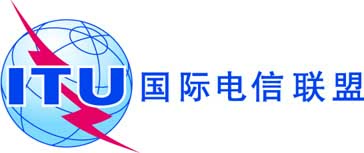 议项：PL 2.3文件 C17/2-C议项：PL 2.32017年1月24日议项：PL 2.3原文：英文秘书长的报告理事会2018、2019和2020年会议的拟议日期和会期概要根据第77号决议（2014年，釜山，修订版）并顾及理事会2016年在上届例会上所做决定，请理事会“将之后三届理事会会议安排在6月至7月并对此进行滚动式审议”。需采取的行动请理事会考虑并批准2020年会议的日期，并通过本文件附件中所含的决定草案。______________参考文件《理事会议事规则》规则1、第77号决议（2014年，釜山，修订版）、第111号决议（2014年，釜山，修订版）、C15/123、C15/125、C16/120和C16/121号文件以及理事会第591号决定。